Паспорт инвестиционной площадкиhttps://pkk5.rosreestr.ru/#x=6265205.279786197&y=7913200.694623453&z=17&text=57%2C740986%2056%2C278922&type=1&app=search&opened=0Наименование полейТребования к формату вносимых данных, пояснениеНаименование площадкиПлощадка для размещения производстваТип площадкиПроизводственная площадкаГО/МР (mo/Справочник)Городской округ ЗАТО Звёздный, Пермский крайАдрес земельного участкаПермский край, п. Звёздный, территория военного городка № 7 Кадастровый номер земельного участка59:41:0020001:984Территориальная зонаПроизводственная площадка / П 1 зона объектов промышленного назначенияПлощадь площадки, га6,6Потенциальная площадь застройки, га6,6СобственностьМуниципальнаяСкорость вовлечения в оборот, месяцев7Наличие на площадке объектов недвижимостиНетСведения о правообладателе (при наличии объекта недвижимости на площадке)-Основные параметры объектов недвижимости-Наличие технологического присоединения к сетямЭлектроэнергия, кВтнетГазоснабжение, м.куб/часнетВодоснабжение, м.куб./часнетВодоотведение, м.куб./часнетТеплоснабжение, Гкалл/часнетУдаленность площадки от точки технологического присоединения, мЭлектроэнергия100Газоснабжение4000Водоснабжение3000Водоотведение4000Теплоснабжение3000Транспортная доступностьБлижайшее шоссе Е-22 на расстоянии 4,1 км от участка. Имеются автомобильные подъездные пути к участку, тип покрытия: бетонные плиты, ж/д тупик и подъезд ж/д транспорта к участку отсутствуетРасстояние до центра г. Пермь, км38 Расстояние до аэропорта, км27 аэропорт «Большое Савино» г. ПермьРасстояние до ж/д вокзала, км7 ж/д станция с. БершетьРасстояние до речного порта, км33 речной порт «Пермь I» г. ПермьФотоматериалы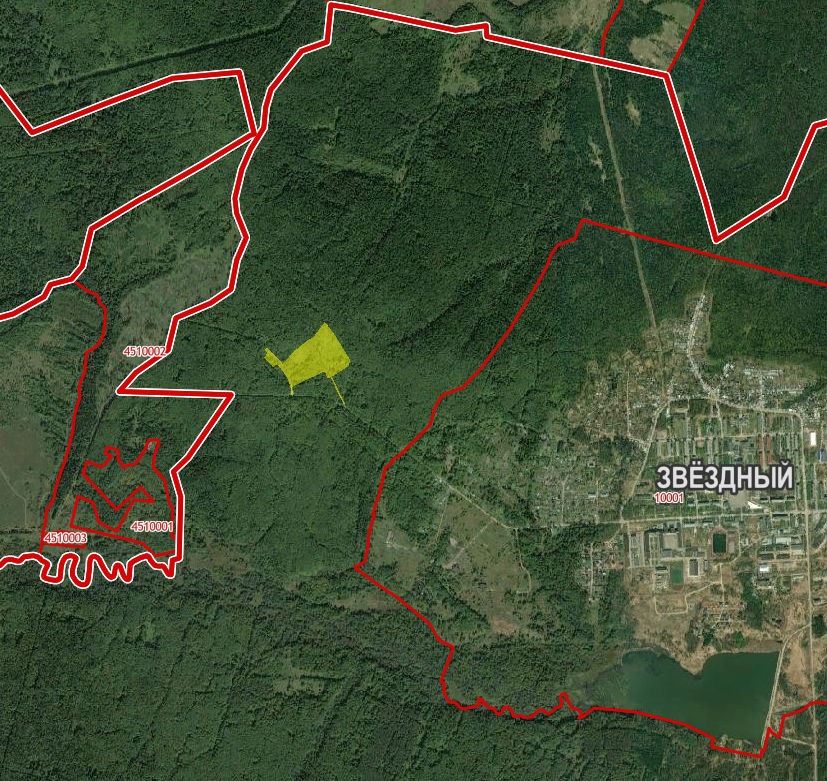 ВидеоматериалынетОтображение на публичной кадастровой картеСсылка на публичную кадастровую карту